Hei alle sammen på NIF 2003!Nå er det under en uke til vi reiser til Arvikacup, og derfor er det på tide å sende ut informasjon. Om det er noe dere lurer på utover det som står her, så ikke nøl med å ta kontakt. Det er 36 gutter og 10 trenere som reiser til Arvika på fredag. Vi tror og håper at dette blir en god opplevelse for alle sammen!Hjemmesiden for cupen finner dere  her. Transport:Vi er heldige på NIF2003. Det er hele 10 trenere som gjerne blir med på cupen. Disse trenerne (med hjelp av noen andre foreldre) kjører gutta til Arvika og hjem igjen. NIF1  og NIF 3 spiller første kamp på fredag kl. 18.00. NIF2 og NIF4 spiller første kamp på fredag kl. 17.20. For å  rekke kampene blir  avreisen  mellom 13.30-14.30. Det tar ca. 2,5 timer å kjøre til Arvika. Avreisetid og sted avtaler dere selv med den dere skal sitte på med. Se kjørelisten lenger ned i skrivet.  Det er fint om gutta (og sjåfører:-) har spist i forkant av bilturen. Ta med drikke i bilen. Dersom noen ikke trenger skyss, si i fra om dette. Dette gjelder også returen. Vi vet ikke når gutta kommer hjem på søndag, det spørs hvor langt hvert enkelt lag kommer i sluttspillet. Om noen må søke fri fra skolen for å rekke avreise, kan dere jo minne på i søknaden at NIF 2002 har fått innvilget fri hele fredagen pga denne cupen;-)Til dere som kjører: Drivstoff/kjøregodtgjørelse blir dekket av lagkassen. Send en e-post til kristine.wessel@gmail.com med kontonummer, så overfører hun penger. Overnatting:Vi skal sove på Gateskolan i Arvika. (Jägargatan 1) Vi har fått utdelt to klasserom. NIF1 og NIF2 skal sove på rom 3.NIF3 og NIF4 skal sove på rom 4. Alle de 10 trenerne skal overnatte på skolen.Måltider:Alle barna og trenerne får utdelt et A-band. Da er 3 måltider (frokost, lunsj og middag) om dagen inkludert. Alle måltidene serveres på Taserudskolan, som ligger like ved Gateskolan som vi bor på. Åpningstider i matsalen: Frokost: 06.30-09.00Lunsj: 10.30-14.30Middag: 15.30-19.30 Vi satser på at alle rekker å spise middag på Taserudskolan på fredag før første kamp. Vi tar med engangsgriller og pølser (kalkun/svin) til kveldsmat etter kamper på fredag. Pakkeliste:Liggeunderlag, gjerne luftmadrass (ikke bredere enn 90 cm pga plassen)Sovepose og pute Håndkle / såpe / Shampo/tannbørste osv.SkiftetøyMange sokkepar og T-trøyer (i tilfelle regn)OvertrekksdressRegntøyEkstra par med sko Egen treningsbag med fotballsko, leggbeskyttere, nordstrandshorts og drakt, drikkeflaskeMedisiner. Er greit om vi voksne får beskjed om medisinering, hvis det er noe vi skal hjelpe barnet med.Kortstokk, spill etc.Husk å merke alle klær og ting som er med!Elektroniske «duppedingser»Vi ser helst at barna ikke har med i Pad, men hvis noen barn, mot formodning  har med dette, så skjer dette helt og holdent på eget ansvar. Lommepenger:Max 400 svenske kronerFølg kampene:Følg lagene på mobilen ved å bruke denne lenken: http://www.cumap.net/mob/appSV3R.phpPå www.arvikacup.se finner man mye informasjon om cupen, inkludert kampresultater. Dersom man trykker RESULTAT/SPELPR. -> Resultat/spelpr. -> per åldersklass vil man finne oversikt over tabellene. Våre gutter finnes under "P03". Når man velger laget, kan man velge å motta SMS-varsler fra kampene.Laginndeling og kampoppsett:Alle kampene spilles på ulike gressbaner i gangavstand fra Viks idrettsplass. Alle lag spiller først 3 innledende kamper, så går alle videre til A, B eller C sluttspill. Sluttspill vil spilles på lørdag ettermiddag og søndag. Nordstrand 1(trenere: Espen, Arild, Lars og Kenneth):Philip Schnell JacobsenOliver StormNicolai HoltOscar WangenAugust WesselZain SultanPeder SkarheimLiam VesterdalFelix JensrudKampoppsettet er som følger: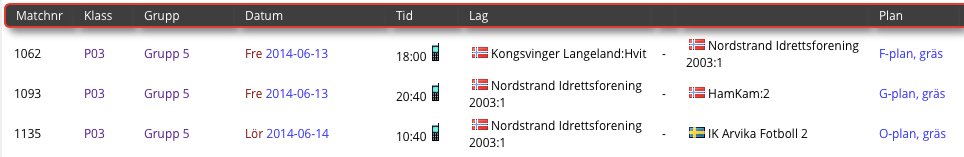 Nordstrand 2 (trenere: Per Ove og Jan Egil)Adrian RoksvågJonas IversenAksel HagnessAksel RensloAnders MossinDaniel BergsethHenrik RustadJohan BockThomas HelgheimKampoppsettet er som følger: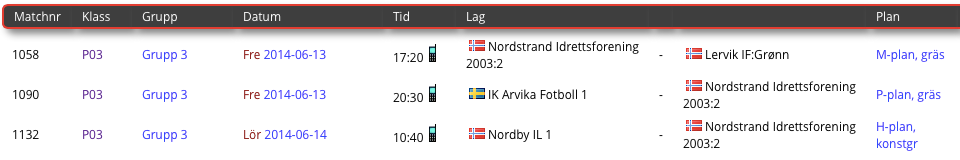 Nordstrand 3 (trenere: Kristian og PIV)Jacob FindstrupFilip RivenæsSebastian NæssChristian R BeitnesEnok GrovaFillip LinnerudHenry RobbinsJacob FinsethOskar StenumgårdKampoppsettet er som følger: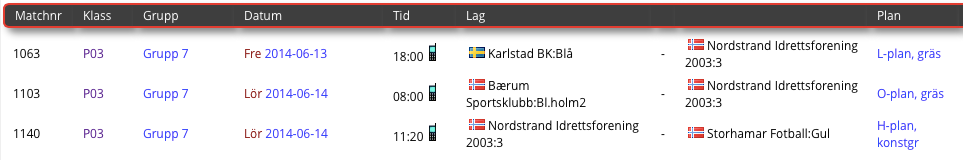 Nordstrand 4 (trenere: Bjørn Rudjord og Christer Solberg)Samuel RudjordJesper SolbergElias LundEmil NordinFlorian O CristofoliKristoffer MoldskredMarcus M IngebretsenSebastian BøifotTord VesterdalKampoppsettet er som følger: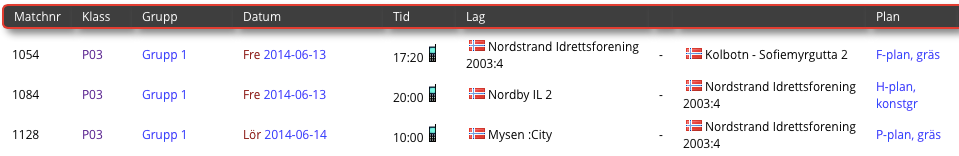 Kjøreliste:Da håper vi at vi har fått med det meste, og vi vil til slutt ønske alle en fantastisk helg i Arvika! Heia Nordstrand!Sportslig hilsen fra Kristine og KatrineKatr.storm@gmail.comKristine.Wessel@gmail.comSjåførSpillereArild Storm 41906790Oliver, Zain, Peder og  AugustBjørn Rudjord (Lise Mosveen): 92606062 (90528423)Samuel, Marcus, Elias og  KristofferHenrik Mossin: 92011612Anders, Jacob Findstrup, Christian og Jacob FinsethPer Ove Roksvåg: 98293650Adrian, Aksel H og Thomas Espen Schnell Jacobsen: 90748337Philip, Felix og Emil Lars E Holth: 93400336Nicolai, Henry og Oskar SChrister Solberg: 92297780Jesper, Sebastian B, Florian og  Tord Jan Egil Iversen: 41414434Jonas, Aksel R og Henrik  Kenneth Wangen: 97060690Oscar W, Daniel, Johan og EnokPiv Rivenæs: 97461414Filip R, Filip L, Sebastian N og  Liam Vesterdal